Comportements et stratégies : reproduire et prolonger des régularités croissantesComportements et stratégies : reproduire et prolonger des régularités croissantesComportements et stratégies : reproduire et prolonger des régularités croissantesL’élève reproduit des régularités croissantes, mais ne peut pas les prolonger et ajoute des carreaux au hasard.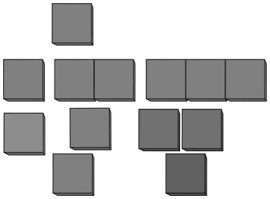 L’élève reproduit des régularités croissantes, mais a de la difficulté à les prolonger et n’ajoute pas la même quantité chaque fois.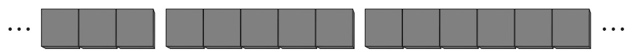 L’élève reproduit des régularités croissantes et tente de les prolonger en ajoutant la même quantité chaque fois, mais n’ajoute pas la bonne quantité.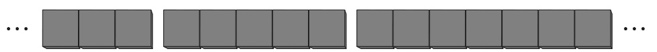 Observations et documentationObservations et documentationObservations et documentationL’élève prolonge des régularités croissantes en ajoutant la même quantité chaque fois, mais la forme de la régularité n’est pas constante.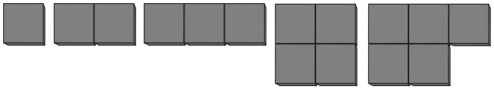 L’élève reproduit et prolonge des régularités croissantes, mais ne peut pas écrire la règle de la régularité.L’élève réussit à reproduire et à prolonger les régularités croissantes et à expliquer la règle de la régularité.Observations et documentationObservations et documentationObservations et documentation